PENGEMBANGAN MODEL PEMBELAJARAN KOOPERATIF TIPE STAD (STUDENT TEAM ACHIEVEMENT DIVISIONS) PADA MATERI KUBUS DAN BALOK SKRIPSIOlehMiyati HasanahNPM. 161114047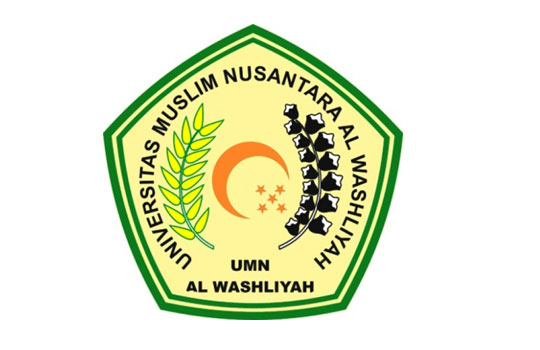 FAKULTAS KEGURUAN DAN ILMU PENDIDIKAN UNIVERSITAS MUSLIM NUSANTARA AL WASHLIYAH MEDAN2020 PENGEMBANGAN MODEL PEMBELAJARAN KOOPERATIF TIPE STAD (STUDENT TEAM ACHIEVEMENT DIVISIONS)PADA MATERI KUBUS DAN BALOK Diajukan Guna Memenuhi Syarat Untuk Mendapatkan Gelar Sarjana PendidikanPada Jurusan Pendidikan Matematika dan Ilmu Pengetahuan MatematikaFakultas Keguruan dan Ilmu Pendidikan Universitas Muslim Nusantara Al-Washliyah MedanSKRIPSI OlehMiyati HasanahNPM. 161114047FAKULTAS KEGURUAN DAN ILMU PENDIDIKAN UNIVERSITAS MUSLIM NUSANTARA AL WASHLIYAH MEDAN2020